ZO  ČSCH   Rabštejnská Lhotapořádá ve dnech 24. a 25. února 201824. VÝSTAVU KRÁLÍKŮ A HOLUBŮ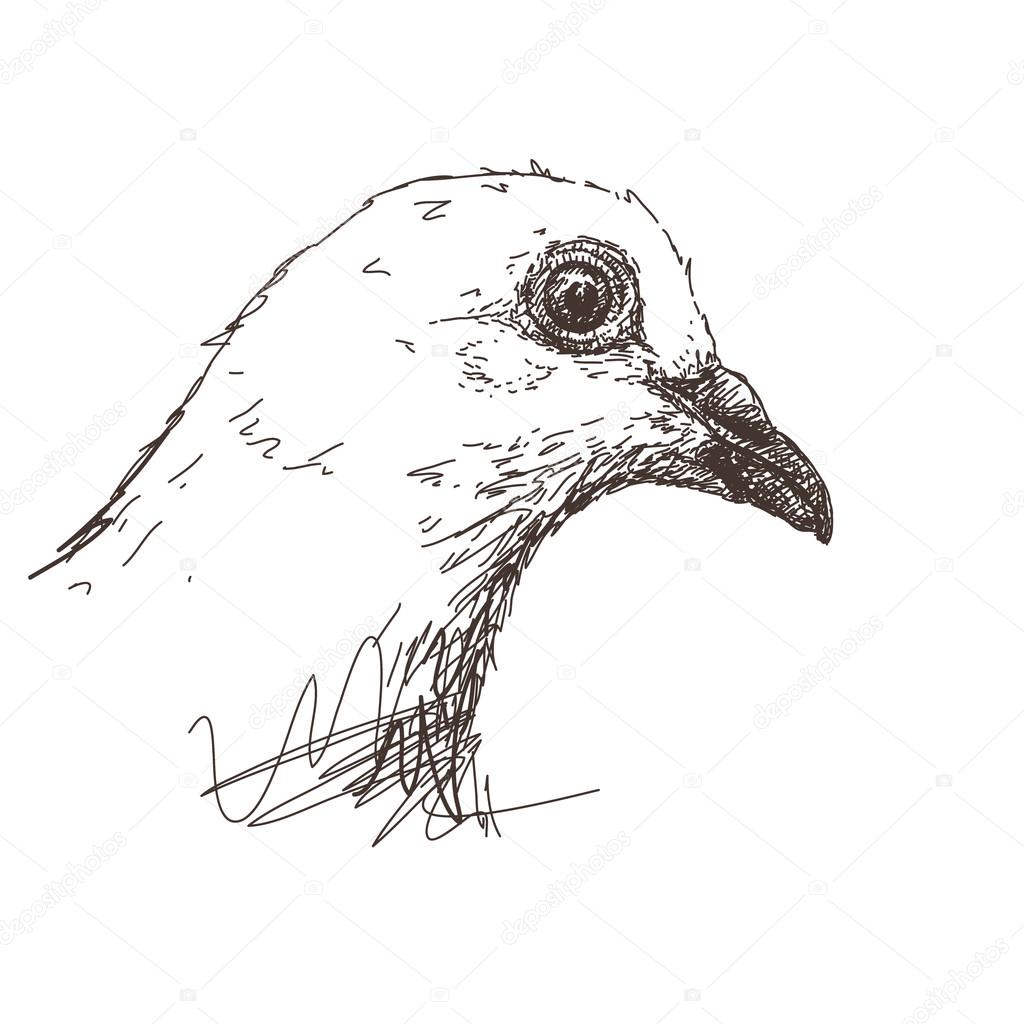 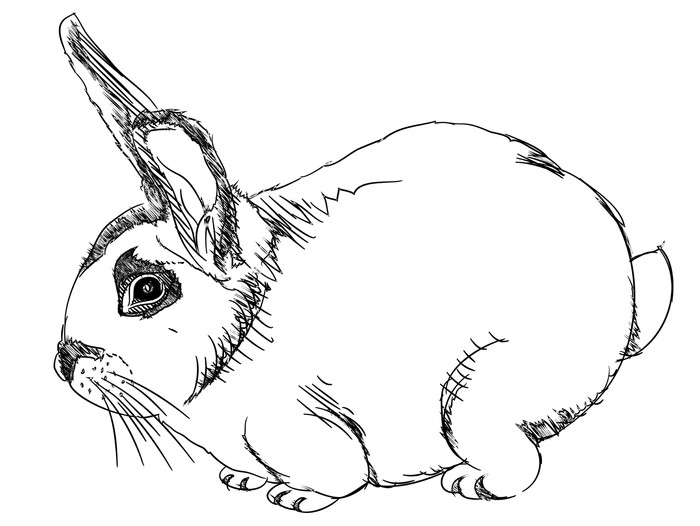 	  v sobotu od 8. do 17. hodin                                     v neděli od 8. do 13. hodinSrdečně Vás zvou pořadatelé